DISTRICT SUPERINTENDENT'S REPORTDr. Russ Gonzales, delegates, and friends of the Florida District Family. As I write this report I am reminded that with God in control all things are possible.In this ninth year in office, we have reached new heights in our mission to multiply believers, leaders and churches. Multiplication of BelieversI praise God for the many people who came to Christ this past year.  Our churches reported 700 salvations, and 193 baptisms.  Our average worship attendance was 3,750.  God is building His church and we praise the Lord for the harvest of souls.  Multiplication of LeadersOur leaders continue to develop.  We have 96 students enrolled in District extension classes through our ministerial and lay academies and 19 students enrolled in all five of our Wesleyan universities.  This past year we disbursed $33,000 for leadership development making a seven year total of $332,000 disbursed for our students.  Giving scholarships to students attending our Wesleyan Schools and District extension courses is a Florida District priority.  We are pouring resources into leadership development because these leaders are the future of our district.    We are starting something new for our churches.  We plan to establish a template for building websites and helping churches with website design.         Some leadership transitions are taking place this year due to pastoral change.  Rev. John Croft has accepted a call to Crosstown Fellowship in Port St. Lucie.  I expect Pastor John to do a great job leading this church to reach people for Christ in their community.  Multiplication Of ChurchesMomentum is growing in the multiplication of churches.  This year we started three new Wesleyan works in the following Florida communities:  Sebring, Wesley Chapel and Ft Myers. They are church plant projects in the early stage of development.  One of these is English speaking, two are Spanish speaking.    We have approved two church plant projects with leaders preparing to start work this coming year in the following locations:  Spring Hill and Naples, one will be English speaking and one will be Spanish speaking.  We have both of these pastors and their families with us today. They are Rafael Bellinni, and Edith Feliciano.  I will introduce them to you later. Overseas we have partnered with the Western District of Cuba by giving financial support to the district helping them to purchase six buildings in Cuba for Church plants.  We have supported the national church with resources and given the district financial support to build classrooms for their ministerial institute. We have helped pastors and leaders by purchasing bicycle parts needed for transportation. Florida pastors have preached in their churches, taught ministerial classes, and helped with build out of facilities for church buildings.  We have partnered with the Guyanese District to develop leadership and equip them to do greater ministry.  We also have been involved in Guatemala serving those in need through Impacto ministries.  MULTIPLICATION OF RESOURCES  Momentum is growing in support of our vision.  We increased our income in the operations account from $568,000 to 590,000.  We also had a strong year in our multiplication fund with $305,000 coming in. God has provided for our vision in amazing ways.      I want to thank all of our donors for their generosity toward the District mission to multiply believers, leaders, and churches. SUMMARYOur mission is to fulfill the Great Commission in the Spirit of the Great Commandment.  Our Multiplication movement focuses on multiplying believers, leaders and churches throughout the Florida District and beyond.  Fanning the flame for multiplication through changed lives and disciple making for God’s glory is who we are as a district team. I hope all who connect with us will recognize the Florida District is a life giving organization.I thank you for allowing me to serve as your leader. I give God the glory for the great things He has done among us. I also believe there are greater things yet to come for the Florida District as we continue to follow God.  May God bless you all as we work together for the cause of His Kingdom!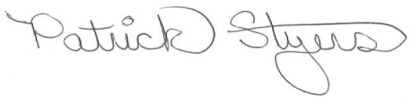 Rev. Patrick Styers    Florida District Superintendent  DISTRICT MEETINGS AND ACTIVITIESLed District ConferenceLed two (2) new pastor’s orientation meetingsLed a pastor’s team meetingParticipated in an ordination service Met with all Lead (Sr./Solo) Pastors individually for a half day of dialogueToured all local church property in the Florida district within the conference yearChaired six (6) DBA meetingsChaired one (1) Executive Committee meeting Chaired one (1) Nominating Committee meetingChaired one (1) Budget Committee meetingParticipated in four (4) DBMD MeetingsParticipated in four (4) Conference Planning Committee MeetingsLed one (1) Church Planting Training  Participated in one (1) Spiritual Formation Committee MeetingChaired three (3) Pastoral reviewsVisited forty three (43) Local Church services and preached in thirteen (13) servicesLed one (1) District Ministerial RetreatParticipated in youth and children’s campParticipated in the men’s retreatLed seven (7) planter and pastor mentoring meetingsParticipated in one (1) church anniversary serviceParticipated in one (1) building dedicationConducted three (3) pastoral installation servicesDENOMINATIONAL OR AT LARGE MEETINGSParticipated in the DS Institute  Participated in the DS RoundtableParticipated in one (1) DS Cluster meetingParticipated in the Unleashed event at 12 StoneParticipated in one DBMD/Credentialing study meeting regionallyParticipated in two (2) Southern Wesleyan University Board of Trustees MeetingsParticipated in two (2) Kingswood University Board of Trustees MeetingsParticipated in the Wesleyan General ConferenceParticipated in one USF Task Force meeting Participated in Exponential Conference for church planters and sponsoring agenciesParticipated in four (4) Wesleyan Holiness Consortium meetingsLEGAL TRANSACTIONSSigned contract for purchase for the Port Charlotte Haitian ChurchSigned a contract for sale for the Perry propertySigned a contract for sale for the Satellite Beach parsonageSigned a contract for sale for the Naples property-Unit 2 Signed one (1) cooperative use agreement at the Sunrise property Signed  (1) cooperative use agreement at the Port Charlotte propertySigned one (1) cooperative use agreement at the Satellite Beach property Signed one (1) cooperative use agreement at the Merritt Island propertyCREDENTIALS TRANSFERRED OUTStephen Keith-ordained minister- Crossroads DistrictJonathan David-ordained minister-Mountain Plains District  CREDENTIALS TRANSFERRED INJohn Croft-ordained minister-Crossroads District CREDENTIALS WITHDRAWN BY REQUESTRonald Sumpter Claudio Pello Juan Morillo Keithroy George